Stage 6 Arabic Continuers – understanding the requirements of text types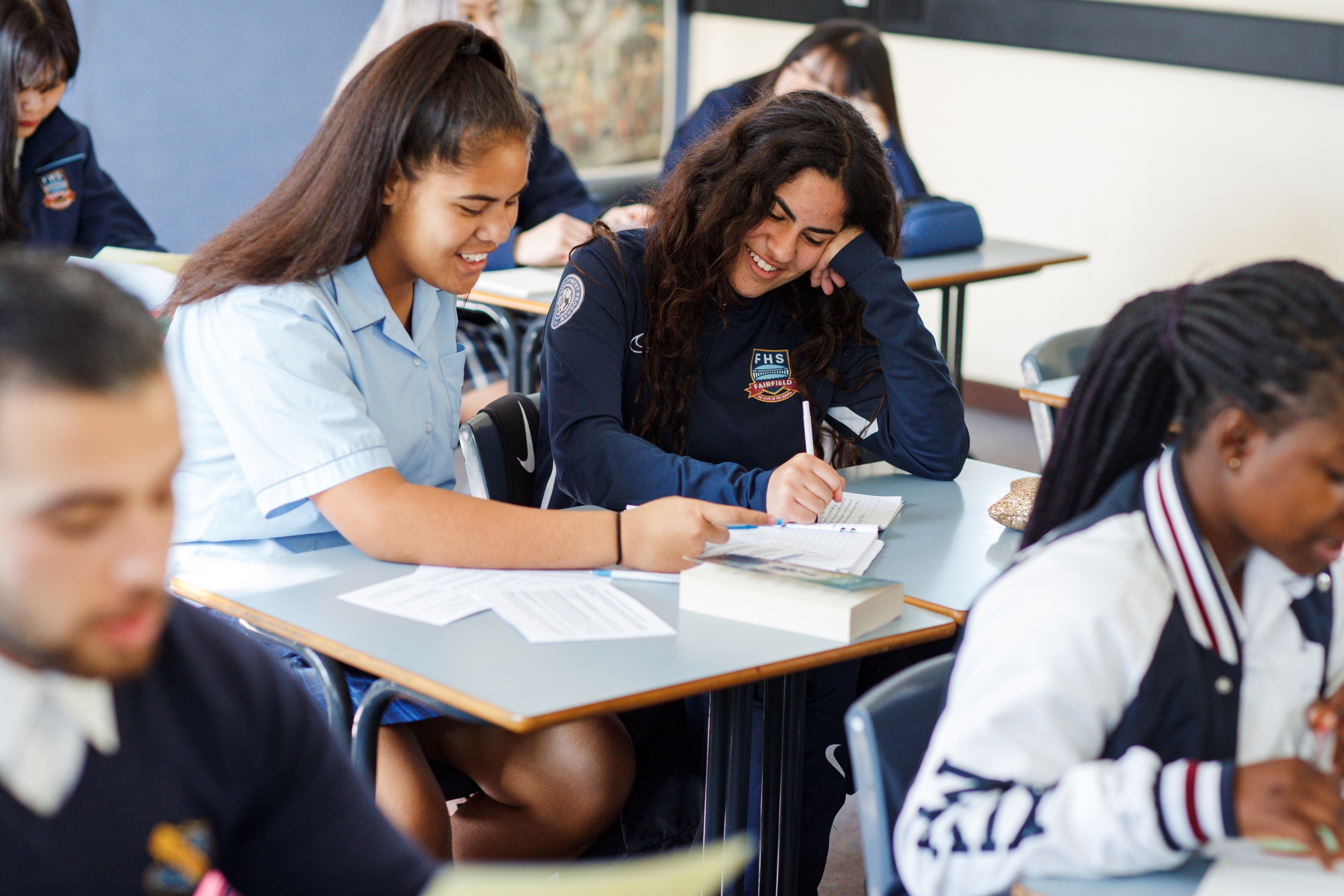 ContextThis document provides generic advice only. It is the responsibility of individual teachers to ensure their students are adequately prepared for the HSC examinations.This advice has been developed for the Stage 6 Arabic Continuers course and is current as of 30 August 2022.IntroductionIn Stage 6 Arabic Continuers course, students are required to produce different types of text appropriate to a range of contexts, purposes, and audiences. By using this guide, you can support your students to develop and refine their writing skills across a range of tasks. The language features are provided in Arabic as a guide.Section III of the HSC written paper assesses Objective 2 – express ideas through the production of original texts in Arabic. The following outcomes are assessed:2.1 applies knowledge of language structures to create original text2.2 composes informative, descriptive, reflective, persuasive, or evaluative texts appropriate to context, purpose and/or audience2.3 structures and sequences ideas and information.Text typesTexts (text types) are various forms of spoken and written language, such as articles, conversations, letters, and so on. Each text type varies in its characteristics of format, style, and language. In Stage 6 Arabic Continuers, the following written text types are specified for production:article diary entryemailletter message*note*noticepostcardrecountreportscript of an interviewscript of a speech/talk.In the written section of the HSC examination, students are required to produce 2 different texts.The first text is informative or descriptive. Informative/descriptive texts are usually used for sharing and describing personal experiences and ideas. They can include ideas, opinions, and memories, and usually express feelings or reactions and reflections. Students are required to write approximately 75 words in Arabic.The second text is reflective, persuasive, or evaluative, and could require you to explain or justify a point of view. Students are required to write approximately 200 words in Arabic.To build students’ skills in writing cohesive and engaging responses, consider choosing one task focused on a particular text type and completing the steps outlined below as a class. Next, choose a different task with the same text type for students to work on individually or in pairs.Identify the purpose, context, and audience for their writing.Brainstorm/identify key ideas.Write a first draft.Evaluate the draft (for example, through peer feedback).Address any areas for improvement.Write the final draft.ArticleTable 1 – information relating to ‘article’ tasksSample questionsWrite approximately 200 words in Arabic. You have been nominated by your school to write an article for the local newspaper. Write an article in which you try to persuade the local community to support your school’s fundraising activities.Adapted from 2021 Higher School Certificate Examination, French Continuers, Section III, Question 13(a) (10 marks) © 2021 NSW Education Standards Authority (NESA) for and on behalf of the Crown in right of the State of New South Wales.Write approximately 200 words in Arabic. You have been invited to write an article for the local community newsletter. Write an article in which you evaluate an Arabic Cultural Day you recently attended in your area.Adapted from 2021 Higher School Certificate Examination, French Continuers, Section III, Question 13(b) (10 marks) © 2021 NSW Education Standards Authority (NESA) for and on behalf of the Crown in right of the State of New South Wales.Write approximately 200 words in Arabic. Some aspects of a recent school excursion did not live up to your expectations. Write an article for your school newsletter evaluating the excursion.Adapted from 2021 Higher School Certificate Examination, Indonesian Continuers, Section III, Question 13(a) (10 marks) © 2021 NSW Education Standards Authority (NESA) for and on behalf of the Crown in right of the State of New South Wales.Diary entryTable 2 – information relating to ‘diary entry’ tasksSample questionsWrite approximately 200 words in Arabic. As you are walking out of school on the last day, you think about the past year. Write a diary entry reflecting on a significant person you met this year who has made a difference in your life.Adapted from 2019 Higher School Certificate Examination, Spanish Continuers you, Section III, Question 13(a) (10 marks) © 2019 NSW Education Standards Authority (NESA) for and on behalf of the Crown in right of the State of New South Wales.Write approximately 200 words in Arabic. You have been given an opportunity to live overseas for six months. Write a diary entry reflecting on what this could mean for you.Adapted from 2020 Higher School Certificate Examination, French Continuers, Section III, Question 13(a) (10 marks) © 2020 NSW Education Standards Authority (NESA) for and on behalf of the Crown in right of the State of New South Wales.Write approximately 200 words in Arabic You want to go overseas with your friends after you have graduated from high school. However, your parents are not allowing you to go. Write a diary entry reflecting on this.Adapted from 2021 Higher School Certificate Examination, Korean Continuers, Section III, Question 13(b) (10 marks) © 2021 NSW Education Standards Authority (NESA) for and on behalf of the Crown in right of the State of New South Wales.Email or letterTable 3 – information relating to ‘email’ or ‘letter’ tasksSample questionsWrite approximately 200 words in Arabic. Your school held an Australia Got Talent show and you had the opportunity to meet your favourite celebrity. Write an email to your friend reflecting on this experience.Task developed by NSW Department of Education.Write approximately 75 words in Arabic. You had planned to meet your friend on Saturday evening, but you are now unable to do so. Write an email to your friend to apologise and explain why you can no longer attend.Task developed by NSW Department of Education.Write approximately 200 words in [language]. You have recently made changes to your daily routine which have helped you to improve your health. Write an email to a friend to persuade them to do the same.Adapted from 2019 Higher School Certificate Examination, Chinese Continuers, Section III, Question 13(a) (10 marks) © 2019 NSW Education Standards Authority (NESA) for and on behalf of the Crown in right of the State of New South Wales.Write approximately 200 words in Arabic. You have been given back the letter that you wrote in Year 7 about your hopes for your future. Write a letter to a friend reflecting on how your dreams and aspirations have been realised or changed.Adapted from 2020 Higher School Certificate Examination, Spanish Continuers, Section III, Question 13(a) (10 marks) © 2020 NSW Education Standards Authority (NESA) for and on behalf of the Crown in right of the State of New South Wales.Write approximately 200 words in Arabic. You and your best friend are going on a trip after finishing the HSC. Your friend wants to travel in Australia but you want to go to [target country]. Write a letter in which you try to persuade your friend that [target country] would be the better choice.Adapted from 2020 Higher School Certificate Examination, Japanese Continuers, Section III, Question 13(a) (10 marks) © 2020 NSW Education Standards Authority (NESA) for and on behalf of the Crown in right of the State of New South Wales.Write approximately 200 words in Arabic. Your teachers have supported you during a challenging time. Write them a letter in which you express your appreciation.Task developed by NSW Department of Education.Message/noteTable 4 – information relating to ‘message/note’ tasksSample questionsWrite approximately 75 words in Arabic. Your cousin, who has lived with you in Australia for the past year, is returning to home country. Write a message for a farewell card describing why you will miss them.Adapted from 2020 Higher School Certificate Examination, Modern Greek Continuers, Section III, Question 12 (5 marks) © 2020 NSW Education Standards Authority (NESA) for and on behalf of the Crown in right of the State of New South Wales.Write approximately 75 words in Arabic. You have had a disagreement with a friend. Write them a message in which you clarify your point of view.Adapted from 2019 Higher School Certificate Examination, German Continuers, Section III, Question 12 (5 marks) © 2019 NSW Education Standards Authority (NESA) for and on behalf of the Crown in right of the State of New South Wales.Write approximately 75 words in Arabic. Write a WhatsApp message to your new neighbour inviting them to a party at your place.Task developed by NSW Department of Education.Write approximately 75 words in Arabic. Your grandparent bought you tickets to a concert. After attending, write them a note to thank them.Task developed by NSW Department of Education.Write approximately 75 words in Arabic. Your school is holding an award celebration night at your school. Write a note to your parents reminding them of this special celebration night.Task developed by NSW Department of Education.Write approximately 75 words in Arabic. You are going to be late tonight. Write a note to your parent/s explaining the reasons for being late.Task developed by NSW Department of Education.NoticeTable 5 – information relating to ‘notice’ tasksSample questionsWrite approximately 75 words in Arabic. Write a notice to be put on the school noticeboard about a new health and fitness initiative for senior students.Adapted from 2021 Higher School Certificate Examination, German Continuers, Section III, Question 12 (5 marks) © 2021 NSW Education Standards Authority (NESA) for and on behalf of the Crown in right of the State of New South Wales.Write approximately 75 words in Arabic. Your school is organising an inter-school singing competition. Write a notice for your school noticeboard inviting students to participate in this competition.Task developed by NSW Department of Education.Write approximately 75 words in Arabic. Your school is organising a fair/festival for multicultural day. Write a notice for your school and the wider community, encouraging participation in the event.Task developed by NSW Department of Education.Write approximately 75 words in Arabic. Your school is holding a fundraising event to buy new sporting equipment. Write a notice for your school noticeboard inviting students to participate in this event.Task developed by NSW Department of Education.PostcardTable 6 – information relating to ‘postcard’ tasksSample questionsWrite approximately 75 words in Arabic. You are travelling in [country] and have visited a place for the first time. Write a postcard to your friend about this place.Adapted from 2020 Higher School Certificate Examination, Korean Continuers, Section III, Question 12 (5 marks) © 2020 NSW Education Standards Authority (NESA) for and on behalf of the Crown in right of the State of New South Wales. Write approximately 75 words in Arabic. You are on holidays with your host family in [country]. Write a postcard to your classmate about your experience.Task developed by NSW Department of Education.Write approximately 75 words in Arabic You have just come back from your first shopping trip in [country]. Write a postcard to your friend, describing what happened.Task developed by NSW Department of Education.RecountTable 7 – information relating to ‘recount’ tasksSample questionsWrite approximately 200 words in Arabic. Write a recount for your school blog reflecting on a special family celebration.Adapted from 2013 Higher School Certificate Examination, Korean Continuers, Section III, Question 13(a) (10 marks) © 2013 NSW Education Standards Authority (NESA) for and on behalf of the Crown in right of the State of New South Wales.Write approximately 200 words in Arabic. You attended a Year 12 camp organised by your school. Write a recount for the school newsletter in which you reflect on this experience.Task developed by NSW Department of Education.Write approximately 200 words in Arabic. As you were overseas on holiday with some friends, you lost your way for a day with no access to technology. Write a recount for your school blog in which you reflect on this challenging experience.Task developed by NSW Department of Education.ReportTable 8 – information relating to ‘report’ tasksSample questionsWrite approximately 200 words in Arabic. You have just finished your HSC examinations. Write a report for a youth magazine reflecting on the positive lifestyle strategies you used during your HSC year.Adapted from 2018 Higher School Certificate Examination, Indonesian Continuers, Section III, Question 13(a) (10 marks) © 2018 NSW Education Standards Authority (NESA) for and on behalf of the Crown in right of the State of New South Wales.Write approximately 200 words in Arabic. You have just come back from a six-week exchange in [country]. Write a report for the youth exchange company about the difficulties you faced while there and how you overcame them.Adapted from 2018 Higher School Certificate Examination, Indonesian Continuers, Section III, Question 13(b) (10 marks) © 2018 NSW Education Standards Authority (NESA) for and on behalf of the Crown in right of the State of New South Wales.Write approximately 200 words in Arabic. Your school is trying to introduce a reading club to encourage reading among young people. Write a report for the school magazine reflecting on the importance of reading and providing some recommendations.Task developed by NSW Department of Education.Script of an interviewTable 9 – information relating to ‘script of an interview’ tasksSample questionsWrite approximately 200 words in Arabic. You have recently interviewed someone for the school magazine. In the interview they reflected on some of their successes. Write the script of the interview.Adapted from 2018 Higher School Certificate Examination, French Continuers, Section III, Question 13(a) (10 marks) © 2018 NSW Education Standards Authority (NESA) for and on behalf of the Crown in right of the State of New South Wales.Write approximately 200 words in Arabic. While you were studying overseas, your host brother/sister interviewed you for their school magazine. In the interview you reflected on life in Australia. Write the script of the interview.Adapted from 2018 Higher School Certificate Examination, French Continuers, Section III, Question 13(b) (10 marks) © 2018 NSW Education Standards Authority (NESA) for and on behalf of the Crown in right of the State of New South Wales.Write approximately 200 words in Arabic. While you are doing some volunteer work, you were interviewed by a youth magazine. In the interview, you reflect on the importance and benefits of volunteer work. Write the script of the interview.Task developed by NSW Department of Education.Script of a speech/talkTable 10 – information relating to ‘script of a speech/talk’ tasksSample questionsWrite approximately 200 words in Arabic. The school leadership team has nominated you to give a talk to the school staff about the breakfast program you helped initiate this year. Write the script of the talk in which you evaluate the program.Adapted from 2021 Higher School Certificate Examination, Spanish Continuers, Section III, Question 13(a) (10 marks) © 2021 NSW Education Standards Authority (NESA) for and on behalf of the Crown in right of the State of New South Wales.Write approximately 200 words in Arabic. You are a member of the Multicultural Day organisation committee at your school. You have been asked to speak at the school assembly about the importance of participating in this special school event. Write the script of the speech.From 2019 Higher School Certificate Examination, Arabic Continuers, Section III, Question 13(b) (10 marks) © 2019 NSW Education Standards Authority (NESA) for and on behalf of the Crown in right of the State of New South Wales.Write approximately 200 words in Arabic. You are a famous athlete. You have been asked to give a speech at a school assembly to persuade high school students to take up regular physical exercise. Write the script of your speech.From 2021 Higher School Certificate Examination, Arabic Continuers, Section III, Question 13(b) (10 marks) © 2021 NSW Education Standards Authority (NESA) for and on behalf of the Crown in right of the State of New South Wales.PurposeStructureSample language features, vocabulary and phrasesto inform about a topic, and/or sustain an argumentto persuade the reader to think about a topicto entertainto express the author’s thoughts and feelingstitle/headingintroduction that includes statement of argument to be addressedbody paragraphs include development of arguments/ideas and sequencing and linking of ideas, with supporting evidenceconclusion that reviews/summarises the argument/topic. It should be short and accentuate the main idea of the articlerange of tenses (past, present, future, conditional)descriptive, factual, evaluative or persuasive language, depending on context, purpose and audiencean objective or a subjective tone, depending on the context and purposeuse of language structures, vocabulary, and expressions to describe facts/topics, to persuade the audience or to evaluate an issue (for or against)rhetorical questions to lead the audience to a particular conclusion, for example:أليست الأم مدرسة كما يصفها الشاعر؟ أوليس من حقنا كمواطنين أن نطالب بأبسط حقوقنا؟repetition to emphasise a given ideause of expert opinion where appropriate, for example:يمكنني القول، بلا شك، دون أدنى شك، تظهر الحقائقmodality language, for example:من المستحيل، لا جدال في هذا،على الأرجح، وتأكيداً على هذا، هذا واضحlanguage of cause and effect to draw conclusions, for example: وبالتالي، لهذه الأسباب، كنتيجة لذلكemotive language to stimulate the reader’s feelings, for example:متفائل محبط، متشائمevaluative language (supportive or critical words), for example:مهم، هذه القضية الحاسمة، تلعب دورًا أساسيًا، مسألة جوهرية، تأثير مفيد، موضوع مثير للجدل، جدّياً، حالة/ظاهرة متفشيةPurposeStructureSample language features, vocabulary and phrasesto document thoughts, reflections, and experiencesto explore the emotions, attitudes, values, beliefs, fears, dreams and/or motivations evoked by an experienceto reflect on a theme, place, or past events/experiencesdateattention-grabbing opening sentencebody of the text includes events in chronological order with detail and descriptionconcluding statement or remark reflecting on the experiencewriter’s sign-offfirst person, to create a personal tonelanguage can be descriptive, factual, evaluative or emotiveinformal registerrange of tenses (past, present, future, conditional) – usually past tenseopening sentences, for example:لقد كان اللقاء من أصعب لحظات حياتيانني أشعر بسعادة عامرة، إنه لشعور غريب ينتابني في هذه اللحظاتانني أشعر وكأني أطير من الفرح، لقد قررت أن أخوض هذه التجربة بمفرديtime connectives to relate events in chronological order, for example:أمس، الأسبوع الماضي، في البداية ، ثم/بعد ذلك، عندما/بينما، في نفس الوقت، نادرًا، أحيانًاreflective language to express opinions and reflect on goals, aspirations, significant experiences and/or deepest thoughts, for example:يا إلهي! مستحيل! لا أصدق ما الذي يحدثيا ليتها تشعر بما أمر به من الحيرة والأسى، كم كنت أتمنى لو كانت الظروف مختلفةrhetorical questions, for example:لم لا؟ أليس هذا أقل ما يمكن أن يقدمه؟ لا أعرف لما تغير/ت هكذا؟authentic use of idiomatic expressions when describing thoughts and feelings, for example:يوم معك ويوم عليك/الصديق وقت الضيقمن جدّ وجد ومن زرع حصدliterary devices where appropriate to highlight the impact of an experience or feeling, for example:كدت أبكي من الفرح، تلك الصورة ترسخت في مخيلتي/شعرت كالطائر الجريح يحلق وحيداً في  أفق السماءdescriptive and emotive language to explain details and elaborate on feelings, for example:أشعر بالضعف والارتباك/الإحراج ، أنا غارق/ة في هذه التجربة ، لقد فكرت في أشياء تجعلني أشعر بالثقة والبهجة، أنا مصمم/ة على التغيير ...، بروح مليئة بالمرارةevaluative language, for example:موسيقى رائعة، بشجاعة مدهشة، لا أعتقد أنني سأجد الحياة بائسة جدًا، فشلًا بائسًا، لكن كان لدي ندم رهيب بعد ذلك، كان الأمر محبطًا للغاية بالنسبة ليPurposeStructureSample language features, vocabulary and phrasesto inform or adviseto inviteto apologiseto show appreciationto seek a responseto express a point of view and convinceto make a complaintemail address of sender and recipient and the subject (applies only to emails)your name and address on the right (informal)date below your address (informal)opening salutationintroduction includes initial greeting and reason for writing body of the text with elaboration of key ideas conclusion, including what is expected from the recipientclosing statementsalutation and namefirst person, to create a personal tonerange of tenses (present, perfect, future, imperfect, conditional)language can be descriptive, factual, emotive, evaluative or persuasive, depending on context, purpose, and audiencesimple linking devicesrhetorical questions to engage the audienceauthentic use of idiomatic expressions where appropriateformal or informal register depending on the purpose and audience (be consistent throughout the letter or email)informal salutation, for example:عزيزتي/عزيزي ...، صديق العمر ...، أمي الغاليةinformal closing statement and salutation, for example:في الختام، أتمنى لك التوفيق. تحياتي الخالصة وأشواقي الحارة لجميع الأهل والأصدقاءالصديق الوفي أو ابنكم المطيعinitial informal greeting and stating reason for writing, for example:تحية طيبة أرسلها لك، متمنياً لك دوام الصحة والعافيةأبعث إليك بهذه الرسالة عسى أن تكون في أتم الصحة والعافيةأرسل إليك بهذه الرسالة متمنية لك دوام الصحة والسلامةformal salutation, for example: حضرة السيد/السيدة ... المحترم/ةinitial formal greeting and stating reason for writing, for example:تحية طيبة وبعدلقد قرأت اعلانكم في صحيفة ... فيما يختص بوظيفة/بموضوعلقد أرسلت اليكم طلب التقديم للوظيفة الشاغرة في شركتكم وأود الاستضاح عن بعض الامورformal closing statement and salutation, for example:وتقبلوا فائق الاحترام والشكر الجزيلPurposeStructureSample language features, vocabulary and phrasesto thank/express appreciationto inform or adviseto requestto instructto remindNote: The difference between a message and a note is that a message can vary in type, such as text message or social media post, whereas a note is generic.)opening salutationgeneral statement, description, procedurelack of descriptive detailclosing salutationshort and to the point (lacking detail)informal or formal register (be consistent throughout)Sample phrasesto thank or express appreciation:أشكرك جزيلاًشكراً على كل ما قمت به من أجلي خصوصاًأنا محظوظ جدًا لأنه لدي صديق/أب/أخت مثلكأنا ممتن لك على كل ما فعلته ليأقدر الكثير من الأشياء المتعلقة بك على وجه الخصوص ... وهذا يعني لي الكثير أن أعرف أنك في جانبيto inform, request, or remind:أريد/أود أن أخبرك أن الليلة/اليوم، لدي … وسأعود إلى المنزل في وقت متأخرأتساءل عما إذا كان بإمكانك إقراضييؤسفني أن أزعجك ولكني أحتاج إلى مساعدتك فيهل سيكون من الممكن لك أن ...؟كنت أتمنى لو استطعتأريد أن أذكرك بأن اليوم لديلقد اتصلت بك هاتفياً عدة مرات لأعلمك أنيPurposeStructureSample language features, vocabulary and phrasesto inform to encourage and seek a responsename of the issuing agencydate of issue/release of the noticetitle/heading/addresseerelevant details, for example, date, time, duration, place, venuestatement of conclusion or advice (for example, giving contact details)verbs usually written in the present tenselanguage can be descriptive, factual, emotive or persuasive, depending on contextlanguage used is simple and formalSample expressions:هل تحب الغناء أو التعرف على الثقافات الأخرى ...؟ اشترك وشجع أصدقاءك خلال هذا الحدث الممتع! ستكون جائزة المسابقة قيّمةهل تحب إحداث تغيير في مجتمعك؟ هذا هو الوقت المناسب للمساعدة ورسم الابتسامة على وجه شخص ما. تعال وشارك في هذا الحدث الفريد. ليست هناك حاجة إلى مهاراتPurposeStructureSample language features, vocabulary and phrasesto inform and retell events (describe where you are and some of the things you are doing and seeing)to communicate your thoughts/feelingsto amuse or entertainrecipient nameinformation about place, for example, weather, atmosphereactivities doneplansclosing statement and salutationfirst personlanguage usually descriptive, reflective and evaluativebrief description or messageusually informal registercorrect tense for activities – what has happened and what is happening nextdescriptions of sights and/or activitiespersonal impressionsSample expressions:عزيزي/صديقيلقد وصلت الى … قبل ساعة تقريباًنحن الآن نمشي على أحد أجمل شواطئ العالمهناك الكثير من الأشياء لرؤيتها والقيام بهاأمس قمت بزيارة أهم عجائب الدنيا السبعالاثنين ذهبت ورأيت ... ، الآن أتناول الغداء في مقهى تراثي صغيرإن الطقس هنا من أجمل ما يكون. إنه ساحرغداً سنزور الأماكن الأثرية المكان المفضل لدي حتى الآن هو... كم أتمنى أن تكون هناأراك على خيرPurposeStructureSample language features, vocabulary and phrasesto inform or entertainto retell past events or experiences for the reader's information or enjoymentintroduction/orientation (setting the scene)series of events in chronological order with detailsclosing statement that expresses an opinion regarding the events describedfirst person or third person (depending on the requirement of the question)often written in past tenseopening sentences, for example:الرحلات المدرسية هي فرصة فريدة لاكتشاف جمال الأماكن الطبيعية المختلفةفي بداية العطلة المدرسيةadjectives, for example:معالم سياحية مذهلة، كان الطقس مشمساً، الرمال الذهبية وأصبح قلبي متحمسًا للغاية ومليئًا بالأمل، لذلك أنا متحمسًا لهذه المغامرة الجديدة، كنت قلقًا للغاية ومحبطadverbial phrases, for example:لحسن الحظ، بسرعة، بفارغ الصبر، باغتباط لا يوصف، بخيبة أمل وحزن شديدين time connectives to put events in a chronological order, for example:كل صباح، في المساء، أولاً، ثم، بعد ذلك، لاحقًا، خلال هذا الوقت، بعد ذلك، فجأة، أخيراًlinking words, for example:علاوة على ذلك، عندما، حين، بينما، على الرغم من، ولكنevaluative language to summarise and/or reflect on the events and/or the experiences, for example:مذهل، رائع، مروع، مدهش، فريدPurposeStructureSample language features, vocabulary and phrasesto classify, organise, and describe information in order to draw a conclusionto inform the reader about an issueto present an evaluation of an issue or a social phenomenongeneral statement outlining the topicseries of paragraphs – each paragraph presents a new topic sentence followed by facts and detailsconcluding statement that sums up the topic and provides recommendations/advice where applicablelanguage may be factual, descriptive and/or evaluative, depending on context, purpose, and audienceusually present tense of verbs useddescriptive and factual topic-specific vocabularylanguage of generalisation to provide a broad statement based on information, observations and experiences, for example:في معظم الحالات، الغالبية العظمى تؤكد، بشكل عام، من حيث المبدأlanguage of comparison and contrast to focus on similarities and differences, for example:ومع ذلك، على العكس من ذلك، على الرغم من، بنفس الطريقة، بالتساوي، بينماcause and effect to highlight phenomenon/consequences, problem/causes, problem/solutions, for example:ولكن، انطلاقاً من، هذا ناتج عن، نظراً لذلك، بسبب، وعلى هذا الأساسwords to introduce an explanation such as facts, figures, data statistics and/or examples, for example:على سبيل المثال، خير مثال على هذا، في الواقع، فإن الأدلة على ذلك توحيPurposeStructureSample language features, vocabulary and phrasesto gain information about a topic, someone’s life or experience to communicate ideas, opinions and attitudesshort introduction about the setting and purpose of the interviewgreeting and thanking the person for their timeseries of questions and responsesconclusionuse first person ‘أنا’ and second person ‘أنت’polite or informal register depending on context and audiencequestion and response sequence, initials followed by a colon, for example: A: …, B: …language may be factual, descriptive, evaluative or emotive, depending on context, and purposeverbs in a range of tenses depending on the contextauthentic idiomatic expressionsuse of conversation fillers, for example:بالطبع، حسنًا، هذه فكرة رائعة/ممتازة، في الواقع، على أي حال، نعم، بالتأكيد Sample phrases for a formal interview:هل يمكنك إخبارنا عن يوم عادي في حياتك؟لنتحدث عن حياتك المهنية؟نشكرك على الوقت الذي أمضيته معنا والإجابة على بعض الأسئلة حول حياتك هذا مذهل هل لديك أي خطط مستقبلية؟كان من دواعي سروري التحدث إليكم اليوم/الليلة. شكراً لكfor an informal interview:صباح الخير أو مساء الخير! كيف الحال؟ كيف حالك اليوم؟ لم أرك منذ فترة طويلة. ما الجديد؟ يا لها من مفاجأة جميلة؟أراك غدًا ، أراك لاحقًا/أراك قريبًا! سأتصل بك لاحقًا لترتيب موعدبالطبع سنلتقي هناك، بالطبع سآتي الى الحفل. أراك هناكلما لا؟ ألسنا أصدقاءلا تقل هذا. ما قلته غير صحيح من فضلك ... كنّ أكثر تفهماًعلى الرحب والسعة. اتمنى لك يوماً سعيداًأستودعك اللّه ورافقتك السلامةشكراً جزيلاً/أشكرك على مجهودك الرائعPurposeStructureSample language features, vocabulary and phrasesto communicate ideas/points of views/opinionsto persuadeto informto welcometo thankto amuse or entertainsalutationshort introduction to hook the audiencebody paragraphs include specific ideas with details and make informed judgementsshort conclusion that accentuates the main idea of the speechlanguage may be factual, descriptive, evaluative, persuasive or emotive, depending on context, purpose, and audienceuse of first person ‘أنا’use of pronoun ‘نحن’ at times to be inclusive of the audiencefacts and evidence used to explain and give credibility to the idea presentedrepetition to emphasise a particular ideashort simple sentences used where appropriate to allow the audience to visualise the experienceuse of anecdote where appropriate (a short personal story) to illustrate and personalise the issue for a reader/listenersalutations, for example:صباح الخير معلمتي الفاضلة وزملائي الأعزاء/مساء الخير سيداتي وسادتي/أخوتي الطلبة/أعزائي الحضورintroductory statement, for example:سأتحدث اليوم عن اهمية المشاركة الفعلية في ...، يقول المثل المعروف من جدّ وجد ومن زرع حصدمن منكم لم تقدم له والدته هذه النصيحة؟words/phrases for presenting a point of view, for example:في هذا الصدد، من وجهة النظر هذه، في رأيي شخصيًا، من هذا المنظورrhetorical questions to frame an argument, for example:كم منا يأمل في أن تتحقق كل أحلامه الكبيرة والبسيطة دون عناء؟ من منا لا يتمنى أن يستيقظ على خبر ...؟idiomatic expressions or short poetry verses related to the topic, for example:وكما يقول المثل السائد: الوقاية خير علاجوعلى سبيل قول الشاعر: ليس كل ما يتمناه المرء يدركه تأتي الرياح بما لا تشتهي السفنemotive language to stimulate the feelings of the audience, for example:مصمّم، عازم، مُصّر، متحمس، نشيط لا تيأسوا أو تتخاذلوا، ابقوا أقوياء كما كنتم دائماً في المواقف الحرجةفلنعمل بقلب واحد ونصنع بيدنا ارادة الحياةevaluative language to make a judgement of information, referring to the reasons for or against, for example:ملحوظة، قيّمة، فعّالة، منحازة، إشكالية، غير واقعيةmodality expressions to encourage the audience to act or make a change, for example:من الواضح أن…، يبدو جلياً، يتفق الجميع على …، بدون أدنى شك …، أنا متأكد من …،
 في الحقيقة …، من الضروري أن …، اطلاقاًconcluding remarks, for example:في الختام أوّد أن أشكر كل من ساندني ووقف بجانبيأخيرًا أريد أن أؤكد للجميع بأن تعبهم لن يذهب سدى